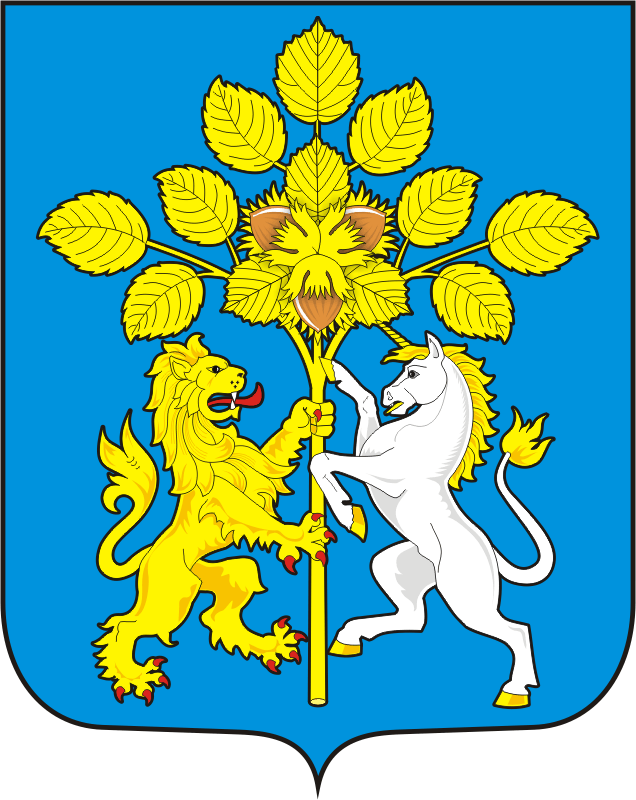 СОВЕТ ДЕПУТАТОВ МУНИЦИПАЛЬНОГО ОБРАЗОВАНИЯ СПАССКИЙ СЕЛЬСОВЕТ САРАКТАШСКОГО РАЙОНА ОРЕНБУРГСКОЙ ОБЛАСТИВТОРОЙ СОЗЫВ     Р Е Ш Е Н И Епервого организационного заседания Совета депутатовСпасского сельсовета Саракташского района второго созыва23 сентября 2020 года                       с. Спасское                                              № 1	В соответствии со статьёй 35 Федерального закона от 06.10.2003 № 131-ФЗ «Об общих принципах организации местного самоуправления в Российской Федерации», статьёй 22 Устава муниципального образования Спасский сельсовет Саракташского района,	Совет депутатов сельсоветаР Е Ш И Л :           1. Избрать председателем Совета депутатов муниципального образования Спасский сельсовет Саракташского района Оренбургской области второго созыва на срок полномочий Совета депутатов сельсовета Магомедова Рабадангаджи Гаджимагомедовича, депутата от избирательного округа № 1,заведующий Спасским ветеринарным участком. 2. Наделить полномочиями по организации деятельности представительного органа местного самоуправления Спасского сельсовета Саракташского района председателя Совета депутатов муниципального образования Спасский сельсовет Саракташского района Оренбургской области с правом решающего голоса депутата Совета депутатов сельсовета второго созыва от избирательного округа № 1 Магомедова Рабадангаджи Гаджимагомедовича.3. Настоящее решение вступает в силу со дня его подписания.Председательствующий                                                                          заседания Совета депутатов                                                            Г.А.ГубанковаОб избрании председателя Совета депутатов муниципального образования Спасский сельсовет Саракташского района Оренбургской области второго созываРазослано:Спицину В.А., администрации сельсовета, организационному отделу администрации района, официальный сайт администрации сельсовета, прокуратуре района